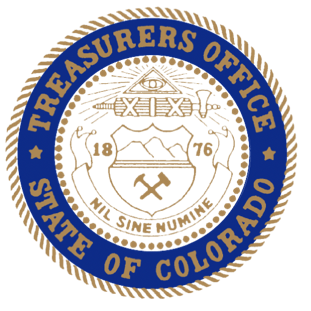 CLIMBER Small Business Loan Program Oversight BoardAgenda Friday, February 16, 20242:00 p.m. – 3:15 p.m.Meeting Access 2:00 —2:05	Welcome, Roll Call, Treasurer Dave Young 	2:05 — 2:10	Public comments, Dave Young Written commentsVerbal comments2:10 —3:10    Executive Session for Board Training****- Attorney General’s Office3:10 —3:15    	Adjournment of Regular Meeting****A portion of this section may be held in executive session for the purpose of obtaining privileged legal Counsel from the Attorney General consistent with §24-6-402(3)(a)(II), CRS. Attorney General Contact info for individual board members to discuss legal issues in advance: Emily Buckley and  LeeAnn MorrillAssistant Attorney General
Public Officials Unit, State Services Section Colorado Attorney General’s Office